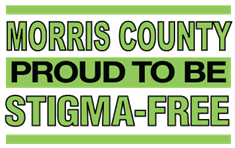 CHAPTER 512025 FUNDING FOR HUMAN SERVICESFunding Priorities SummaryCounty Fiscal Year (CFY) 2025 CHAPTER 51Estimated - $799,851Subgrant Term:  January 1, 2025 – December 31, 2025Match Requirements:   NoneMinimum Funding Request:  $5,000Funding Specifications:   The use of Chapter 51 funds is strictly limited to meet the Alcohol, Tobacco and Other Drug treatment needs of those who lack the financial means to access treatment due to lack of insurance or the ability to self-pay.  The County of Morris is committed to supporting agencies that offer client-centered, trauma-informed, recovery-oriented care in a stigma free environment. This public funding may only be billed for a specific unit of service when there is no third-party insurance, Medicare, Medicaid or any other type of reimbursement, in whole or in part, for that service unit.Applicants must meet the following criteria:Applicants must be appropriately licensed.	Applicants must use service output measures and performance standards and 	maintain the highest standards of quality care, as required.	Applicants must demonstrate an ability to provide and/or refer individuals to a full 	continuum of care.	Agencies wishing to respond to the 2025 Chapter 51 Request for Application 	(RFA) must indicate what level of the American Society of Addiction Medicine 	(ASAM) care they provide.  Target Populations: Individuals with substance use disorders or at risk of substance misuse, including youth, adults, seniors, men, women, LGBTQ+, justice involved, individuals with disabilities and individuals with co-occurring disorders, etc. Funding priorities have been identified through the following:Morris County 2024-2027 Comprehensive Alcoholism and Drug Abuse Plan Needs Assessment and focus groupsHuman Services Department program monitoring and community reportsOngoing requests for services Input from the Mental Health and Addiction Services Advisory Board (MHASAB) and MHASAB Providers Based on this information, the Department of Human Services is looking to     purchase the following services:The Department of Human Services will consider applications that provide services within the full ASAM Continuum, from prevention and early intervention services through treatment services and recovery support. Prescribed Rates: The Department of Human Services will pay for substance use services at the rate set by the New Jersey Department of Human Services, DMHAS, as set forth in the SFY 2024-25 Fee for Service Rates Unit Code chartSpecial Consideration will be given to the following service areas:Recovery Support Services – Outreach & case management, relapse prevention, life skills, peer-to-peer services, employment and job training services, etc.Peer Recovery Specialist – Credentialed individuals available to respond after Narcan deployment in the hospital emergency room to provide ongoing support and linkage. Recovery Support Services available to individuals who are awaiting admission to treatment programs. Engaging individuals as a bridge to treatment services.Prevention/Early Intervention – Prevention and Early Intervention programs must be evidence-based. Programs that address the stigma associated with mental illness and substance use, increase awareness and foster recovery. Mental Health First Aid programs for youth, adults and other special populations. 2.  Transportation - directly provided or linked.  Justice Involved Services – including medication-assisted treatment, outpatient counseling, and case management services, etc. Outreach and case management, including wraparound services, to engage individuals with co-occurring disorders and multiple service needs. Integrated services that address multiple needs across systems, using interventions that take into account an individual’s readiness (motivational interviewing).Narcan Training – for the community, professionals and those affected by substance use.Youth related substance use services.Harm Reduction - Safe approach for individuals to access harm reduction (ex. fentanyl testing strips, Narcan, education on safer use, etc.)Multilingual servicesAging population struggling with substance use disorder – alcohol and/or drug use Educational program for caregivers and staff at assisted living facilities or homes for seniorsDrug disposal kits to prevent misuseThe following gaps were identified:Telehealth for those who do not have access to an electronic deviceResources for family involvement/family support servicesMultilingual ServicesApplicants must also include a copy of its NJ Division of Mental Health and Addiction Services License, financial screening, sliding fee scale forms and the latest financial audit.  The County will not consider requests that do not include this information.All 2025 applications will be reviewed by the Morris County Mental Health Addictions Services Advisory Board, to determine 2025 Chapter 51 funding recommendations. Chapter 51 funds will be awarded based upon availability of funds for CY 2025. Should the County receive notification of a reduction in State or Federal funds, 2025 funding may be reduced or terminated.  Morris County will not be responsible for replacing or maintaining funding levels in the event that possible reductions occur during the 2025 allocation process.  The County of Morris reserves the right to renew Subgrant agreements for the period of January 1, 2026 through December 31, 2026, based upon annual program review and the availability of funding.Contact Mackensie Fosko at 973-285-6860 or mfosko@co.morris.nj.us with any questions.  